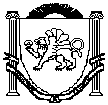 Республика КрымНижнегорский районЧкаловский сельский совет36-я сессия II созываРЕШЕНИЕ №104.07.2023 года				с.ЧкаловоО внесении изменений в решение Чкаловского сельского совета Нижнегорского районаРеспублики Крым от 09.12.2022 № 1«О бюджете муниципального образования Чкаловское сельское поселениеНижнегорского района Республики Крым
на 2023 год и на плановый период 2024 и 2025 годов»В соответствии с Бюджетным кодексом Российской Федерации, ст.35,  ст.52 Федерального закона от 6 октября 2013 года №131-ФЗ «Об общих принципах организации местного самоуправления в Российской Федерации», Законом  Республики  Крым  от 15 декабря 2022 года N 355-ЗРК/2022 «О бюджете Республики Крым на 2023 год и плановый период 2024 и 2025 годов», Положением «О бюджетном процессе»,  утвержденного решением №11   от  21.10.2020 года 11-й сессии 2-го созыва  Чкаловского сельского совета  Нижнегорского района Республики Крым (с изменениями и дополнениями), Уставом муниципального образования Чкаловское сельское поселение Нижнегорского района Республики Крым Республики Крым, утвержденного решением №1 от 15 декабря 2014 года 5-ой сессии 1-го созыва Чкаловского сельского совета Нижнегорского района Республики Крым,ЧКАЛОВСКИЙ СЕЛЬСКИЙ СОВЕТ РЕШИЛ:1. Внести в решение Чкаловского сельского совета Нижнегорского района Республики Крым от 09.12.2022 № 1 «О бюджете муниципального образования Чкаловское сельское поселение Нижнегорского района Республики Крым на 2023 год и на плановый период 2024 и 2025 годов» далее – «решение», следующие изменения:1.1. Пункт 1 решения изложить в новой редакции:«1. Утвердить основные характеристики бюджета муниципального образования Чкаловское сельское поселение Нижнегорского района Республики Крым на 2023 год:а) общий объем доходов в сумме 6 255 652,95 рубля, в том числе налоговые и неналоговые доходы в сумме 2 195 000,00 рубля, безвозмездные поступления (межбюджетные трансферты) в сумме 4 060 652,95 рубля;б) общий объем расходов в сумме 7 114 355,17 рубля;в) дефицит бюджета муниципального образования Чкаловское сельское поселение Нижнегорского района Республики Крым на 2023 год в сумме 858 702,22 рубля;г) верхний предел муниципального внутреннего долга муниципального образования Чкаловское сельское поселение Нижнегорского района Республики Крым по состоянию на 01 января 2024 года в сумме 0,0 рубля, в том числе верхний предел долга по муниципальным гарантиям в сумме 0,0 рубля».2. Приложения 1, 2, 3, 4, 5, 6, утвержденные решением Чкаловского сельского совета Нижнегорского района Республики Крым от 09.12.2022  №1 «О бюджете муниципального образования Чкаловское сельское поселение Нижнегорского района Республики Крым на 2023 год и на плановый период 2024 и 2025 годов», изложить в новой редакции (прилагаются).3. Приложения 1, 2, 3, 4, 5, 6, к настоящему решению являются его неотъемлемой частью.        4. Данное решение подлежит обнародованию на официальном Портале Правительства Республики Крым на странице Нижнегорский район (nijno.rk.gov.ru) в разделе «Муниципальные образования района», подраздел «Чкаловское сельское поселение» и на Информационном стенде в административном здании Чкаловского сельского совета по адресу: с. Чкалово ул.Центральная 54 а.        5. Настоящее решение вступает в силу с момента его официального обнародования        Председатель Чкаловского сельского совета- глава администрации Чкаловского сельского поселения                        М.Б.Халицкая Приложение 2к решению Чкаловского сельского советаНижнегорского района Республики Крымот 09.12.2022 № 1«О бюджете муниципального образования Чкаловское сельское поселение	Нижнегорского района Республики Крым"на 2023 год и на плановый период 2024 и 2025 годов»                                                                                                                                                                    ( в редакции  к решению Чкаловского сельского совета Нижнегорского района Республики Крым от 04.07.2023 № 1)"	Объем межбюджетных трансфертов, получаемых в бюджет муниципального образования Чкаловское сельское поселение Нижнегорского района Республики Крым из других уровней бюджетной системы Российской Федерации на 2023 год                                                                                                          (рублей)Приложение 1Приложение 1к решению Чкаловского сельского советак решению Чкаловского сельского советак решению Чкаловского сельского советак решению Чкаловского сельского советак решению Чкаловского сельского советак решению Чкаловского сельского советаНижнегорского района Республики КрымНижнегорского района Республики КрымНижнегорского района Республики КрымНижнегорского района Республики КрымНижнегорского района Республики КрымНижнегорского района Республики Крымот 09.12.2022 № 1от 09.12.2022 № 1от 09.12.2022 № 1от 09.12.2022 № 1от 09.12.2022 № 1от 09.12.2022 № 1«О бюджете муниципального образования Чкаловское сельское поселение«О бюджете муниципального образования Чкаловское сельское поселение«О бюджете муниципального образования Чкаловское сельское поселение«О бюджете муниципального образования Чкаловское сельское поселение«О бюджете муниципального образования Чкаловское сельское поселение«О бюджете муниципального образования Чкаловское сельское поселениеНижнегорского района Республики Крым на 2023 год и на плановый период 2024 и 2025 годов»   ( в редакции к решению Чкаловского сельского совета
Нижнегорского района Республики Крым от 04.07.2023 №1)          Нижнегорского района Республики Крым на 2023 год и на плановый период 2024 и 2025 годов»   ( в редакции к решению Чкаловского сельского совета
Нижнегорского района Республики Крым от 04.07.2023 №1)          Нижнегорского района Республики Крым на 2023 год и на плановый период 2024 и 2025 годов»   ( в редакции к решению Чкаловского сельского совета
Нижнегорского района Республики Крым от 04.07.2023 №1)          Объем поступлений доходов в бюджет муниципального образования Чкаловское сельское поселение Нижнегорского района Республики Крым по кодам видов (подвидов) доходов на 2023 годОбъем поступлений доходов в бюджет муниципального образования Чкаловское сельское поселение Нижнегорского района Республики Крым по кодам видов (подвидов) доходов на 2023 годОбъем поступлений доходов в бюджет муниципального образования Чкаловское сельское поселение Нижнегорского района Республики Крым по кодам видов (подвидов) доходов на 2023 годОбъем поступлений доходов в бюджет муниципального образования Чкаловское сельское поселение Нижнегорского района Республики Крым по кодам видов (подвидов) доходов на 2023 годОбъем поступлений доходов в бюджет муниципального образования Чкаловское сельское поселение Нижнегорского района Республики Крым по кодам видов (подвидов) доходов на 2023 год(рублей)Код Наименование доходаНаименование доходаНаименование доходаСуммаКод Наименование доходаНаименование доходаНаименование доходаСумма12223 1 00 00000 00 0000 000НАЛОГОВЫЕ И НЕНАЛОГОВЫЕ ДОХОДЫНАЛОГОВЫЕ И НЕНАЛОГОВЫЕ ДОХОДЫНАЛОГОВЫЕ И НЕНАЛОГОВЫЕ ДОХОДЫ2 195 000,001 01 00000 00 0000 000НАЛОГИ НА ПРИБЫЛЬ, ДОХОДЫНАЛОГИ НА ПРИБЫЛЬ, ДОХОДЫНАЛОГИ НА ПРИБЫЛЬ, ДОХОДЫ706 700,001 01 02000 01 0000 000Налог на доходы физических лицНалог на доходы физических лицНалог на доходы физических лиц706 700,00 1 01 02010 01 1000 110Налог на доходы физических лиц с доходов, источником которых является налоговый агент, за исключением доходов, в отношении которых исчисление и уплата налога осуществляются в соответствии со статьями 227, 227.1 и 228 Налогового кодекса Российской Федерации (сумма платежа (перерасчеты, недоимка и задолженность по соответствующему платежу, в том числе по отмененному)Налог на доходы физических лиц с доходов, источником которых является налоговый агент, за исключением доходов, в отношении которых исчисление и уплата налога осуществляются в соответствии со статьями 227, 227.1 и 228 Налогового кодекса Российской Федерации (сумма платежа (перерасчеты, недоимка и задолженность по соответствующему платежу, в том числе по отмененному)Налог на доходы физических лиц с доходов, источником которых является налоговый агент, за исключением доходов, в отношении которых исчисление и уплата налога осуществляются в соответствии со статьями 227, 227.1 и 228 Налогового кодекса Российской Федерации (сумма платежа (перерасчеты, недоимка и задолженность по соответствующему платежу, в том числе по отмененному)699 633,001 01 02020 01 1000 110Налог на доходы физических лиц с доходов, полученных от осуществления деятельности физическими лицами, зарегистрированными в качестве индивидуальных предпринимателей, нотариусов, занимающихся частной практикой, адвокатов, учредивших адвокатские кабинеты, и других лиц, занимающихся частной практикой в соответствии со статьей 227 Налогового кодекса Российской Федерации (сумма платежа (перерасчеты, недоимка и задолженность по соответствующему платежу, в том числе по отмененному)Налог на доходы физических лиц с доходов, полученных от осуществления деятельности физическими лицами, зарегистрированными в качестве индивидуальных предпринимателей, нотариусов, занимающихся частной практикой, адвокатов, учредивших адвокатские кабинеты, и других лиц, занимающихся частной практикой в соответствии со статьей 227 Налогового кодекса Российской Федерации (сумма платежа (перерасчеты, недоимка и задолженность по соответствующему платежу, в том числе по отмененному)Налог на доходы физических лиц с доходов, полученных от осуществления деятельности физическими лицами, зарегистрированными в качестве индивидуальных предпринимателей, нотариусов, занимающихся частной практикой, адвокатов, учредивших адвокатские кабинеты, и других лиц, занимающихся частной практикой в соответствии со статьей 227 Налогового кодекса Российской Федерации (сумма платежа (перерасчеты, недоимка и задолженность по соответствующему платежу, в том числе по отмененному)7 067,001 05 00000 00 0000 000НАЛОГИ НА СОВОКУПНЫЙ ДОХОДНАЛОГИ НА СОВОКУПНЫЙ ДОХОДНАЛОГИ НА СОВОКУПНЫЙ ДОХОД100 500,001 05 03000 01 0000 110Единый сельскохозяйственный налогЕдиный сельскохозяйственный налогЕдиный сельскохозяйственный налог100 500,00 1 05 03010 01 1000 110Единый сельскохозяйственный налог (сумма платежа (перерасчеты, недоимка и задолженность по соответствующему платежу, в том числе по отмененному)Единый сельскохозяйственный налог (сумма платежа (перерасчеты, недоимка и задолженность по соответствующему платежу, в том числе по отмененному)Единый сельскохозяйственный налог (сумма платежа (перерасчеты, недоимка и задолженность по соответствующему платежу, в том числе по отмененному)100 500,001 06 00000 00 0000 000НАЛОГИ НА ИМУЩЕСТВОНАЛОГИ НА ИМУЩЕСТВОНАЛОГИ НА ИМУЩЕСТВО1 098 600,001 06 01000 00 0000 110Налог на имущество физических лицНалог на имущество физических лицНалог на имущество физических лиц248 600,001 06 01030 10 1000 110Налог на имущество физических лиц, взимаемый по ставкам, применяемым к объектам налогообложения, расположенным в границах сельских поселений (сумма платежа (перерасчеты, недоимка и задолженность по соответствующему платежу, в том числе по отмененному)Налог на имущество физических лиц, взимаемый по ставкам, применяемым к объектам налогообложения, расположенным в границах сельских поселений (сумма платежа (перерасчеты, недоимка и задолженность по соответствующему платежу, в том числе по отмененному)Налог на имущество физических лиц, взимаемый по ставкам, применяемым к объектам налогообложения, расположенным в границах сельских поселений (сумма платежа (перерасчеты, недоимка и задолженность по соответствующему платежу, в том числе по отмененному)248 600,00 1 06 06000 00 0000 110Земельный налогЗемельный налогЗемельный налог850 000,00 1 06 06030 00 0000 110Земельный налог с организацийЗемельный налог с организацийЗемельный налог с организаций40 000,00 1 06 06033 10 1000 110Земельный налог с организаций, обладающих земельным участком, расположенным в границах сельских поселений (сумма платежа (перерасчеты, недоимка и задолженность по соответствующему платежу, в том числе по отмененному)Земельный налог с организаций, обладающих земельным участком, расположенным в границах сельских поселений (сумма платежа (перерасчеты, недоимка и задолженность по соответствующему платежу, в том числе по отмененному)Земельный налог с организаций, обладающих земельным участком, расположенным в границах сельских поселений (сумма платежа (перерасчеты, недоимка и задолженность по соответствующему платежу, в том числе по отмененному)40 000,00 1 06 06040 00 0000 110Земельный налог с физических лицЗемельный налог с физических лицЗемельный налог с физических лиц810 000,00 1 06 06043 10 1000 110Земельный налог с физических лиц, обладающих земельным участком, расположенным в границах сельских поселений (сумма платежа (перерасчеты, недоимка и задолженность по соответствующему платежу, в том числе по отмененному)Земельный налог с физических лиц, обладающих земельным участком, расположенным в границах сельских поселений (сумма платежа (перерасчеты, недоимка и задолженность по соответствующему платежу, в том числе по отмененному)Земельный налог с физических лиц, обладающих земельным участком, расположенным в границах сельских поселений (сумма платежа (перерасчеты, недоимка и задолженность по соответствующему платежу, в том числе по отмененному)810 000,00 1 08 00000 00 0000 000ГОСУДАРСТВЕННАЯ ПОШЛИНАГОСУДАРСТВЕННАЯ ПОШЛИНАГОСУДАРСТВЕННАЯ ПОШЛИНА10 000,00 1 08 04000 01 0000 110Государственная пошлина за совершение нотариальных действий (за исключением действий, совершаемых консульскими учреждениями Российской Федерации)Государственная пошлина за совершение нотариальных действий (за исключением действий, совершаемых консульскими учреждениями Российской Федерации)Государственная пошлина за совершение нотариальных действий (за исключением действий, совершаемых консульскими учреждениями Российской Федерации)10 000,00 1 08 04020 01 1000 110Государственная пошлина за совершение нотариальных действий должностными лицами органов местного самоуправления, уполномоченными в соответствии с законодательными актами Российской Федерации на совершение нотариальных действий(сумма (платежа(перерасчеты, недоимка и задолженность по соответствующему платежу, в том числе по отменному))Государственная пошлина за совершение нотариальных действий должностными лицами органов местного самоуправления, уполномоченными в соответствии с законодательными актами Российской Федерации на совершение нотариальных действий(сумма (платежа(перерасчеты, недоимка и задолженность по соответствующему платежу, в том числе по отменному))Государственная пошлина за совершение нотариальных действий должностными лицами органов местного самоуправления, уполномоченными в соответствии с законодательными актами Российской Федерации на совершение нотариальных действий(сумма (платежа(перерасчеты, недоимка и задолженность по соответствующему платежу, в том числе по отменному))10 000,00 1 11 00000 00 0000 000ДОХОДЫ ОТ ИСПОЛЬЗОВАНИЯ ИМУЩЕСТВА, НАХОДЯЩЕГОСЯ В ГОСУДАРСТВЕННОЙ И МУНИЦИПАЛЬНОЙ СОБСТВЕННОСТИДОХОДЫ ОТ ИСПОЛЬЗОВАНИЯ ИМУЩЕСТВА, НАХОДЯЩЕГОСЯ В ГОСУДАРСТВЕННОЙ И МУНИЦИПАЛЬНОЙ СОБСТВЕННОСТИДОХОДЫ ОТ ИСПОЛЬЗОВАНИЯ ИМУЩЕСТВА, НАХОДЯЩЕГОСЯ В ГОСУДАРСТВЕННОЙ И МУНИЦИПАЛЬНОЙ СОБСТВЕННОСТИ217 200,00 1 11 05000 00 0000 120Доходы, получаемые в виде арендной либо иной платы за передачу в возмездное пользование государственного и муниципального имущества (за исключением имущества бюджетных и автономных учреждений, а также имущества государственных и муниципальных унитарных предприятий, в том числе казенных)Доходы, получаемые в виде арендной либо иной платы за передачу в возмездное пользование государственного и муниципального имущества (за исключением имущества бюджетных и автономных учреждений, а также имущества государственных и муниципальных унитарных предприятий, в том числе казенных)Доходы, получаемые в виде арендной либо иной платы за передачу в возмездное пользование государственного и муниципального имущества (за исключением имущества бюджетных и автономных учреждений, а также имущества государственных и муниципальных унитарных предприятий, в том числе казенных)217 200,00 1 11 05025 10 0000 120Доходы, получаемые в виде арендной платы, а также средства от продажи права на заключение договоров аренды за земли, находящиеся в собственности сельских поселений (за исключением земельных участков муниципальных бюджетных и автономных учреждений)Доходы, получаемые в виде арендной платы, а также средства от продажи права на заключение договоров аренды за земли, находящиеся в собственности сельских поселений (за исключением земельных участков муниципальных бюджетных и автономных учреждений)Доходы, получаемые в виде арендной платы, а также средства от продажи права на заключение договоров аренды за земли, находящиеся в собственности сельских поселений (за исключением земельных участков муниципальных бюджетных и автономных учреждений)217 200,00 1 17 00000 00 0000 000ПРОЧИЕ НЕНАЛОГОВЫЕ ДОХОДЫПРОЧИЕ НЕНАЛОГОВЫЕ ДОХОДЫПРОЧИЕ НЕНАЛОГОВЫЕ ДОХОДЫ62 000,00 1 17 15030 10 0000 000Инициативные платежи, зачисляемые в бюджеты сельских поселенийИнициативные платежи, зачисляемые в бюджеты сельских поселенийИнициативные платежи, зачисляемые в бюджеты сельских поселений62 000,00 1 17 15030 10 0002 150Инициативные платежи, зачисляемые в бюджеты сельских поселений (на софинансирование реализации проектов инициативного бюджетирования в Республике Крым)Инициативные платежи, зачисляемые в бюджеты сельских поселений (на софинансирование реализации проектов инициативного бюджетирования в Республике Крым)Инициативные платежи, зачисляемые в бюджеты сельских поселений (на софинансирование реализации проектов инициативного бюджетирования в Республике Крым)62 000,00 2 00 00000 00 0000 000БЕЗВОЗМЕЗДНЫЕ ПОСТУПЛЕНИЯБЕЗВОЗМЕЗДНЫЕ ПОСТУПЛЕНИЯБЕЗВОЗМЕЗДНЫЕ ПОСТУПЛЕНИЯ4 060 652,95 2 02 00000 00 0000 000БЕЗВОЗМЕЗДНЫЕ ПОСТУПЛЕНИЯ ОТ ДРУГИХ БЮДЖЕТОВ БЮДЖЕТНОЙ СИСТЕМЫ РОССИЙСКОЙ ФЕДЕРАЦИИБЕЗВОЗМЕЗДНЫЕ ПОСТУПЛЕНИЯ ОТ ДРУГИХ БЮДЖЕТОВ БЮДЖЕТНОЙ СИСТЕМЫ РОССИЙСКОЙ ФЕДЕРАЦИИБЕЗВОЗМЕЗДНЫЕ ПОСТУПЛЕНИЯ ОТ ДРУГИХ БЮДЖЕТОВ БЮДЖЕТНОЙ СИСТЕМЫ РОССИЙСКОЙ ФЕДЕРАЦИИ4 060 652,95 2 02 10000 00 0000 150Дотации бюджетам бюджетной системы Российской ФедерацииДотации бюджетам бюджетной системы Российской ФедерацииДотации бюджетам бюджетной системы Российской Федерации3 057 296,78 2 02 15001 00 0000 150Дотации на выравнивание бюджетной обеспеченностиДотации на выравнивание бюджетной обеспеченностиДотации на выравнивание бюджетной обеспеченности1 415 320,00 2 02 15001 10 0000 150Дотации бюджетам сельских поселений на выравнивание бюджетной обеспеченности из бюджета субъекта Российской ФедерацииДотации бюджетам сельских поселений на выравнивание бюджетной обеспеченности из бюджета субъекта Российской ФедерацииДотации бюджетам сельских поселений на выравнивание бюджетной обеспеченности из бюджета субъекта Российской Федерации1 273 841,00 2 02 15002 10 0000 150Дотации бюджетам сельских поселений на поддержку мер по обеспечению сбалансированности бюджетовДотации бюджетам сельских поселений на поддержку мер по обеспечению сбалансированности бюджетовДотации бюджетам сельских поселений на поддержку мер по обеспечению сбалансированности бюджетов1 641 976,782 02 16001 10 0000 150Дотации бюджетам сельских поселений на выравнивание бюджетной обеспеченности из бюджетов муниципальных районовДотации бюджетам сельских поселений на выравнивание бюджетной обеспеченности из бюджетов муниципальных районовДотации бюджетам сельских поселений на выравнивание бюджетной обеспеченности из бюджетов муниципальных районов141 479,002 02 20000 00 0000 000Субсидии бюджетам бюджетной системы Российской Федерации (межбюджетные субсидии)Субсидии бюджетам бюджетной системы Российской Федерации (межбюджетные субсидии)Субсидии бюджетам бюджетной системы Российской Федерации (межбюджетные субсидии)885 768,172 02 29999 10 0000 000Прочие субсидии бюджетам сельских поселений Прочие субсидии бюджетам сельских поселений Прочие субсидии бюджетам сельских поселений 885 768,172 02 29999 10 0002 150Прочие субсидии бюджетам сельских поселений (на софинансирование реализации проектов инициативного бюджетирования в Республике Крым)Прочие субсидии бюджетам сельских поселений (на софинансирование реализации проектов инициативного бюджетирования в Республике Крым)Прочие субсидии бюджетам сельских поселений (на софинансирование реализации проектов инициативного бюджетирования в Республике Крым)885 768,17 2 02 30000 00 0000 150Субвенции бюджетам бюджетной системы Российской ФедерацииСубвенции бюджетам бюджетной системы Российской ФедерацииСубвенции бюджетам бюджетной системы Российской Федерации117 588,00 2 02 30024 00 0000 150Субвенции местным бюджетам на выполнение передаваемых полномочий субъектов Российской ФедерацииСубвенции местным бюджетам на выполнение передаваемых полномочий субъектов Российской ФедерацииСубвенции местным бюджетам на выполнение передаваемых полномочий субъектов Российской Федерации812,00 2 02 30024 10 0000 150Субвенции бюджетам сельских поселений на выполнение передаваемых полномочий субъектов Российской ФедерацииСубвенции бюджетам сельских поселений на выполнение передаваемых полномочий субъектов Российской ФедерацииСубвенции бюджетам сельских поселений на выполнение передаваемых полномочий субъектов Российской Федерации812,00 2 02 30024 10 0002 150Субвенции бюджетам сельских поселений на выполнение передаваемых полномочий субъектов Российской Федерации в рамках непрограммных расходов органов Республики Крым (полномочия в сфере административной ответственности)Субвенции бюджетам сельских поселений на выполнение передаваемых полномочий субъектов Российской Федерации в рамках непрограммных расходов органов Республики Крым (полномочия в сфере административной ответственности)Субвенции бюджетам сельских поселений на выполнение передаваемых полномочий субъектов Российской Федерации в рамках непрограммных расходов органов Республики Крым (полномочия в сфере административной ответственности)812,00 2 02 35118 00 0000 150Субвенции бюджетам сельских поселений на осуществление первичного воинского учета органами местного самоуправления поселений, муниципальных и городских округовСубвенции бюджетам сельских поселений на осуществление первичного воинского учета органами местного самоуправления поселений, муниципальных и городских округовСубвенции бюджетам сельских поселений на осуществление первичного воинского учета органами местного самоуправления поселений, муниципальных и городских округов116 776,00 2 02 35118 10 0000 150Субвенции бюджетам сельских поселений на осуществление первичного воинского учета органами местного самоуправления поселений, муниципальных и городских округовСубвенции бюджетам сельских поселений на осуществление первичного воинского учета органами местного самоуправления поселений, муниципальных и городских округовСубвенции бюджетам сельских поселений на осуществление первичного воинского учета органами местного самоуправления поселений, муниципальных и городских округов116 776,00ИтогоИтогоИтого6 255 652,95Приложение №3Приложение №3Приложение №3Приложение №3Приложение №3Приложение №3к решению Чкаловского сельского советак решению Чкаловского сельского советак решению Чкаловского сельского советак решению Чкаловского сельского советак решению Чкаловского сельского советак решению Чкаловского сельского советаНижнегорского района Республики КрымНижнегорского района Республики КрымНижнегорского района Республики КрымНижнегорского района Республики КрымНижнегорского района Республики КрымНижнегорского района Республики Крымот 09.12.2022 № 1от 09.12.2022 № 1от 09.12.2022 № 1от 09.12.2022 № 1от 09.12.2022 № 1от 09.12.2022 № 1«О бюджете муниципального образования Чкаловское сельское поселение Нижнегорского района Республики Крым«О бюджете муниципального образования Чкаловское сельское поселение Нижнегорского района Республики Крым«О бюджете муниципального образования Чкаловское сельское поселение Нижнегорского района Республики Крым«О бюджете муниципального образования Чкаловское сельское поселение Нижнегорского района Республики Крым«О бюджете муниципального образования Чкаловское сельское поселение Нижнегорского района Республики Крым«О бюджете муниципального образования Чкаловское сельское поселение Нижнегорского района Республики Крымна 2023 год и на плановый период 2024 и 2025 годов»                                                                                                                                                                                                                                                              ( в редакции к решению Чкаловского сельского совета
Нижнегорского района Республики Крым от 04.07.2023 №1 )на 2023 год и на плановый период 2024 и 2025 годов»                                                                                                                                                                                                                                                              ( в редакции к решению Чкаловского сельского совета
Нижнегорского района Республики Крым от 04.07.2023 №1 )на 2023 год и на плановый период 2024 и 2025 годов»                                                                                                                                                                                                                                                              ( в редакции к решению Чкаловского сельского совета
Нижнегорского района Республики Крым от 04.07.2023 №1 )на 2023 год и на плановый период 2024 и 2025 годов»                                                                                                                                                                                                                                                              ( в редакции к решению Чкаловского сельского совета
Нижнегорского района Республики Крым от 04.07.2023 №1 )на 2023 год и на плановый период 2024 и 2025 годов»                                                                                                                                                                                                                                                              ( в редакции к решению Чкаловского сельского совета
Нижнегорского района Республики Крым от 04.07.2023 №1 )на 2023 год и на плановый период 2024 и 2025 годов»                                                                                                                                                                                                                                                              ( в редакции к решению Чкаловского сельского совета
Нижнегорского района Республики Крым от 04.07.2023 №1 )Ведомственная структура расходов бюджета муниципального образования Чкаловское сельское поселение Нижнегорского района Республики Крым на 2023 годВедомственная структура расходов бюджета муниципального образования Чкаловское сельское поселение Нижнегорского района Республики Крым на 2023 годВедомственная структура расходов бюджета муниципального образования Чкаловское сельское поселение Нижнегорского района Республики Крым на 2023 годВедомственная структура расходов бюджета муниципального образования Чкаловское сельское поселение Нижнегорского района Республики Крым на 2023 годВедомственная структура расходов бюджета муниципального образования Чкаловское сельское поселение Нижнегорского района Республики Крым на 2023 годВедомственная структура расходов бюджета муниципального образования Чкаловское сельское поселение Нижнегорского района Республики Крым на 2023 год(рублей)(рублей)(рублей)(рублей)(рублей)(рублей)НаименованиеКод по бюджетной классификацииКод по бюджетной классификацииКод по бюджетной классификацииКод по бюджетной классификацииСуммаНаименованиекод ГРБСкод раздела, подразделакод целевой статьикод группы, подгруппы видов расходовСумма123456Администрация Чкаловского сельского поселения Нижнегорского района Республики Крым9037 114 355,17ОБЩЕГОСУДАРСТВЕННЫЕ ВОПРОСЫ90301002 828 730,00Функционирование высшего должностного лица субъекта Российской Федерации и муниципального образования9030102821 283,00Муниципальная программа "Обеспечение деятельности администрации Чкаловского сельского поселения Нижнегорского района Республики Крым по решению вопросов местного значения "903010201 0 00 00000821 283,00Расходы на выплаты по оплате труда лиц, замещающих муниципальные должности органа местного самоуправления Чкаловского сельского поселения Нижнегорского района Республики Крым в рамках программного направления расходов903010201 0 00 0019Г821 283,00Расходы на выплаты персоналу государственных (муниципальных) органов903010201 0 00 0019Г120821 283,00Функционирование Правительства Российской Федерации, высших исполнительных органов государственной власти субъектов Российской Федерации, местных администраций90301041 949 243,00Муниципальная программа "Обеспечение деятельности администрации Чкаловского сельского поселения Нижнегорского района Республики Крым по решению вопросов местного значения "903010401 0 00 000001 949 243,00Расходы на обеспечение деятельности органов местного самоуправления Чкаловского сельского поселения Нижнегорского района Республики Крым в рамках программного направления расходов903010401 0 00 001901 949 243,00Расходы на выплаты персоналу государственных (муниципальных) органов903010401 0 00 001901201 254 266,00Иные закупки товаров, работ и услуг для обеспечения государственных (муниципальных) нужд903010401 0 00 00190240694 477,00Уплата налогов, сборов и иных платежей903010401 0 00 00190850500,00Обеспечение деятельности финансовых, налоговых и таможенных органов и органов финансового (финансово-бюджетного) надзора903010622 202,00Непрограммные расходы на обеспечение функций муниципальных образований903010691 0 00 0000022 202,00Межбюджетные трансферты из бюджета поселения на осуществление части переданных полномочий903010691 2 00 0000022 202,00Межбюджетные трансферты бюджету  муниципального образования Нижнегорский  район  Республики Крым  из бюджета поселения на осуществление  части переданных полномочий по осуществлению внешнего муниципального финансового  контроля в рамках непрограммных расходов903010691 2 00 0019122 202,00Иные межбюджетные трансферты903010691 2 00 0019154022 202,00Другие общегосударственные вопросы903011336 002,00Непрограммные расходы на обеспечение функций муниципальных образований903011391 0 00 0000036 002,00Мероприятия в сфере административной ответственности903011391 1 00 00000812,00Расходы на осуществление переданных органам местного самоуправления Республике Крым отдельных государственных полномочий Республики Крым в сфере административной ответственности903011391 1 00 71400812,00Иные закупки товаров, работ и услуг для обеспечения государственных (муниципальных) нужд903011391 1 00 71400240812,00Ежегодные взносы903011391 3 00 000005 190,00Расходы на оплату ежегодного членского взноса в Ассоциацию " Совет муниципальных образований Республики Крым" в рамках непрограммных расходов903011391 3 00 004015 190,00Уплата налогов, сборов и иных платежей903011391 3 00 004018505 190,00Мероприятия  по оценке имущества903011391 6 00 0000030 000,00Оценка имущества на правельное определение стоимости объекта оценки903011391 6 00 0059030 000,00Иные закупки товаров, работ и услуг для обеспечения государственных (муниципальных) нужд903011391 6 00 0059024030 000,00НАЦИОНАЛЬНАЯ ОБОРОНА9030200116 776,00Мобилизационная и вневойсковая подготовка9030203116 776,00Муниципальная программа «Осуществление первичного воинского учета муниципального образования Чкаловское сельское поселение Нижнегорского района Республики Крым на 2023 и на плановый период 2024 и 2025 годы»903020305 0 00 00000116 776,00Расходы на осуществление функций первичного воинского учета на территориях, где отсутствуют военные комиссариаты903020305 0 00 51180116 776,00Расходы на выплаты персоналу государственных (муниципальных) органов903020305 0 00 51180120101 507,00Иные закупки товаров, работ и услуг для обеспечения государственных (муниципальных) нужд903020305 0 00 5118024015 269,00НАЦИОНАЛЬНАЯ БЕЗОПАСНОСТЬ И ПРАВООХРАНИТЕЛЬНАЯ ДЕЯТЕЛЬНОСТЬ9030300360 000,00Защита населения и территории от чрезвычайных ситуаций природного и техногенного характера, пожарная безопасность9030310360 000,00Муниципальная программа "Обеспечение пожарной безопасности на территории Чкаловского сельского поселения Нижнегорского района Республики Крым"903031008 0 00 00000360 000,00Расходы на обеспечение пожарной безопасности на территории Чкаловского сельского поселения Нижнегорского района Республики Крым903031008 0 00 03920360 000,00Иные закупки товаров, работ и услуг для обеспечения государственных (муниципальных) нужд903031008 0 00 03920240360 000,00НАЦИОНАЛЬНАЯ ЭКОНОМИКА903040040 000,00Другие вопросы в области национальной экономики903041240 000,00Муниципальная программа «Управление имуществом и земельными ресурсами Чкаловского сельского поселения Нижнегорского района Республики Крым903041204 0 00 0000040 000,00Расходы на реализацию мероприятий по управлению имуществом и земельными ресурсами Чкаловского сельского поселения Нижнегорского района Республики Крым903041204 0 00 0192040 000,00Иные закупки товаров, работ и услуг для обеспечения государственных (муниципальных) нужд903041204 0 00 0192024040 000,00ЖИЛИЩНО-КОММУНАЛЬНОЕ ХОЗЯЙСТВО90305003 748 278,17Коммунальное хозяйство9030502599 116,00Муниципальная программа «Развитие водоснабжения на территории Чкаловского сельского поселения Нижнегорского района Республики Крым с. Чкалово, с. Великоселье, с. Заливное, с. Степановка, с. Луговое, с. Коврово»903050202 0 00 00000599 116,00Расходы на проведение мероприятий и оказания услуг903050202 0 00 01920599 116,00Иные закупки товаров, работ и услуг для обеспечения государственных (муниципальных) нужд903050202 0 00 01920240599 116,00Благоустройство90305033 149 162,17Муниципальная программа «Благоустройство и развитие территории Чкаловского сельского поселения»903050303 0 00 000002 151 394,00Расходы на проведение мероприятий и оказания услуг по благоустройству903050303 0 00 01920716 210,00Иные закупки товаров, работ и услуг для обеспечения государственных (муниципальных) нужд903050303 0 00 01920240716 210,00«Расходы на проведение мероприятий по санитарной очистке и уборке территории»903050303 0 00 029201 435 184,00Иные закупки товаров, работ и услуг для обеспечения государственных (муниципальных) нужд903050303 0 00 029202401 435 184,00Муниципальная программа "Текущий ремонт наружного освещения, расположенного на территориях населенных пунктов муниципального образования Чкаловское сельское поселение Нижнегорского района Республики Крым"903050307 0 00 00000997 768,17Расходы на реализацию проекта инициативного бюджетирования в Чкаловском сельском поселении Нижнегорского района Республики Крым за счет субсидий из республиканского бюджета903050307 0 00 S0И00885 768,17Иные закупки товаров, работ и услуг для обеспечения государственных (муниципальных) нужд903050307 0 00 S0И00240885 768,17Расходы на реализацию проекта инициативного бюджетирования в Чкаловском сельском поселении Нижнегорского района Республики Крым за счет средств бюджета муниципального образования903050307 0 00 S0И0150 000,00Иные закупки товаров, работ и услуг для обеспечения государственных (муниципальных) нужд903050307 0 00 S0И0124050 000,00Расходы на реализацию проекта инициативного бюджетирования в Чкаловском сельском поселении Нижнегорского района Республики Крым за счет средств бюджета муниципального образования в части безвозмездных поступлений добровольных взносов, пожертвований от физических лиц903050307 0 00 S0И0247 000,00Иные закупки товаров, работ и услуг для обеспечения государственных (муниципальных) нужд903050307 0 00 S0И0224047 000,00Расходы на реализацию проекта инициативного бюджетирования в Чкаловском сельском поселении Нижнегорского района Республики Крым за счет средств бюджета муниципального образования в части безвозмездных поступлений добровольных взносов, пожертвований от юридических лиц903050307 0 00 S0И0315 000,00Иные закупки товаров, работ и услуг для обеспечения государственных (муниципальных) нужд903050307 0 00 S0И0324015 000,00ОБРАЗОВАНИЕ90307002 700,00Профессиональная подготовка, переподготовка и повышение квалификации90307052 700,00Муниципальная программа "Обеспечение деятельности администрации Чкаловского сельского поселения Нижнегорского района Республики Крым по решению вопросов местного значения "903070501 0 00 000002 700,00Расходы на обеспечение деятельности органов местного самоуправления Чкаловского сельского поселения Нижнегорского района Республики Крым в рамках программного направления расходов903070501 0 00 001902 700,00Иные закупки товаров, работ и услуг для обеспечения государственных (муниципальных) нужд903070501 0 00 001902402 700,00КУЛЬТУРА, КИНЕМАТОГРАФИЯ903080017 871,00Культура903080117 871,00Непрограммные расходы на обеспечение функций муниципальных образований903080191 0 00 0000017 871,00Межбюджетные трансферты из бюджета поселения на осуществление части переданных полномочий903080191 2 00 0000017 871,00Межбюджетные трансферты бюджету  муниципального образования Нижнегорский  район  Республики Крым  из бюджета поселения на осуществление  части полномочий на организацию библиотечного обслуживания населения, комплектование и обеспечение сохранности библиотечных фондов библиотек поселения  в рамках непрограммных расходов903080191 2 00 115915 957,00Иные межбюджетные трансферты903080191 2 00 115915405 957,00межбюджетные трансферты бюджету  муниципального образования Нижнегорский  район  Республики Крым  из бюджета поселения на осуществление  части переданных полномочий на создание условий для организации досуга и обеспеченности жителей поселения услугами организаций культуры  в рамках непрограммных расходов903080191 2 00 1459111 914,00Иные межбюджетные трансферты903080191 2 00 1459154011 914,00ИТОГО7 114 355,17Приложение №4Приложение №4Приложение №4Приложение №4к решению Чкаловского сельского советак решению Чкаловского сельского советак решению Чкаловского сельского советак решению Чкаловского сельского советак решению Чкаловского сельского советак решению Чкаловского сельского советаНижнегорского района Республики КрымНижнегорского района Республики КрымНижнегорского района Республики КрымНижнегорского района Республики КрымНижнегорского района Республики КрымНижнегорского района Республики Крымот 09.12.2022 № 1от 09.12.2022 № 1от 09.12.2022 № 1от 09.12.2022 № 1от 09.12.2022 № 1от 09.12.2022 № 1«О бюджете муниципального образования Чкаловское сельское поселение Нижнегорского района Республики Крым«О бюджете муниципального образования Чкаловское сельское поселение Нижнегорского района Республики Крым«О бюджете муниципального образования Чкаловское сельское поселение Нижнегорского района Республики Крым«О бюджете муниципального образования Чкаловское сельское поселение Нижнегорского района Республики Крым«О бюджете муниципального образования Чкаловское сельское поселение Нижнегорского района Республики Крым«О бюджете муниципального образования Чкаловское сельское поселение Нижнегорского района Республики Крымна 2023 год и на плановый период 2024 и 2025 годов»                                                                                                                                                                                                                                                              ( в редакции  к решению Чкаловского сельского совета
Нижнегорского района Республики Крым от 04.07.2023№1)на 2023 год и на плановый период 2024 и 2025 годов»                                                                                                                                                                                                                                                              ( в редакции  к решению Чкаловского сельского совета
Нижнегорского района Республики Крым от 04.07.2023№1)на 2023 год и на плановый период 2024 и 2025 годов»                                                                                                                                                                                                                                                              ( в редакции  к решению Чкаловского сельского совета
Нижнегорского района Республики Крым от 04.07.2023№1)на 2023 год и на плановый период 2024 и 2025 годов»                                                                                                                                                                                                                                                              ( в редакции  к решению Чкаловского сельского совета
Нижнегорского района Республики Крым от 04.07.2023№1)на 2023 год и на плановый период 2024 и 2025 годов»                                                                                                                                                                                                                                                              ( в редакции  к решению Чкаловского сельского совета
Нижнегорского района Республики Крым от 04.07.2023№1)на 2023 год и на плановый период 2024 и 2025 годов»                                                                                                                                                                                                                                                              ( в редакции  к решению Чкаловского сельского совета
Нижнегорского района Республики Крым от 04.07.2023№1)Распределение расходов бюджета муниципального образования Чкаловское сельское поселение Нижнегорского района Республики Крым по разделам, подразделам расходов бюджета на 2023 годРаспределение расходов бюджета муниципального образования Чкаловское сельское поселение Нижнегорского района Республики Крым по разделам, подразделам расходов бюджета на 2023 годРаспределение расходов бюджета муниципального образования Чкаловское сельское поселение Нижнегорского района Республики Крым по разделам, подразделам расходов бюджета на 2023 годРаспределение расходов бюджета муниципального образования Чкаловское сельское поселение Нижнегорского района Республики Крым по разделам, подразделам расходов бюджета на 2023 год(рублей)(рублей)(рублей)(рублей)НаименованиеКод разделаКод подразделаСуммаСумма12344ОБЩЕГОСУДАРСТВЕННЫЕ ВОПРОСЫ012 828 730,002 828 730,00Функционирование высшего должностного лица субъекта Российской Федерации и муниципального образования0102821 283,00821 283,00Функционирование Правительства Российской Федерации, высших исполнительных органов государственной власти субъектов Российской Федерации, местных администраций01041 949 243,001 949 243,00Обеспечение деятельности финансовых, налоговых и таможенных органов и органов финансового (финансово-бюджетного) надзора010622 202,0022 202,00Другие общегосударственные вопросы011336 002,0036 002,00НАЦИОНАЛЬНАЯ ОБОРОНА02116 776,00116 776,00Мобилизационная и вневойсковая подготовка0203116 776,00116 776,00НАЦИОНАЛЬНАЯ БЕЗОПАСНОСТЬ И ПРАВООХРАНИТЕЛЬНАЯ ДЕЯТЕЛЬНОСТЬ03360 000,00360 000,00Защита населения и территории от чрезвычайных ситуаций природного и техногенного характера, пожарная безопасность0310360 000,00360 000,00НАЦИОНАЛЬНАЯ ЭКОНОМИКА0440 000,0040 000,00Другие вопросы в области национальной экономики041240 000,0040 000,00ЖИЛИЩНО-КОММУНАЛЬНОЕ ХОЗЯЙСТВО053 748 278,173 748 278,17Коммунальное хозяйство0502599 116,00599 116,00Благоустройство05033 149 162,173 149 162,17ОБРАЗОВАНИЕ072 700,002 700,00Профессиональная подготовка, переподготовка и повышение квалификации07052 700,002 700,00КУЛЬТУРА, КИНЕМАТОГРАФИЯ0817 871,0017 871,00Культура080117 871,0017 871,00ИТОГО7 114 355,177 114 355,17Приложение №5Приложение №5Приложение №5Приложение №5Приложение №5Приложение №5Приложение №5к решению Чкаловского сельского советак решению Чкаловского сельского советак решению Чкаловского сельского советак решению Чкаловского сельского советак решению Чкаловского сельского советак решению Чкаловского сельского советак решению Чкаловского сельского советаНижнегорского района Республики КрымНижнегорского района Республики КрымНижнегорского района Республики КрымНижнегорского района Республики КрымНижнегорского района Республики КрымНижнегорского района Республики КрымНижнегорского района Республики Крымот 09.12.2022 № 1от 09.12.2022 № 1от 09.12.2022 № 1от 09.12.2022 № 1от 09.12.2022 № 1от 09.12.2022 № 1от 09.12.2022 № 1«О бюджете муниципального образования Чкаловское сельское поселение Нижнегорского района Республики Крым на 2023 год и на плановый период 2024 и 2025 годов»                                                                                                                                                                                                                                                              ( в редакции к решению Чкаловского сельского совета
Нижнегорского района Республики Крым от 04.07.2023№1)«О бюджете муниципального образования Чкаловское сельское поселение Нижнегорского района Республики Крым на 2023 год и на плановый период 2024 и 2025 годов»                                                                                                                                                                                                                                                              ( в редакции к решению Чкаловского сельского совета
Нижнегорского района Республики Крым от 04.07.2023№1)«О бюджете муниципального образования Чкаловское сельское поселение Нижнегорского района Республики Крым на 2023 год и на плановый период 2024 и 2025 годов»                                                                                                                                                                                                                                                              ( в редакции к решению Чкаловского сельского совета
Нижнегорского района Республики Крым от 04.07.2023№1)«О бюджете муниципального образования Чкаловское сельское поселение Нижнегорского района Республики Крым на 2023 год и на плановый период 2024 и 2025 годов»                                                                                                                                                                                                                                                              ( в редакции к решению Чкаловского сельского совета
Нижнегорского района Республики Крым от 04.07.2023№1)«О бюджете муниципального образования Чкаловское сельское поселение Нижнегорского района Республики Крым на 2023 год и на плановый период 2024 и 2025 годов»                                                                                                                                                                                                                                                              ( в редакции к решению Чкаловского сельского совета
Нижнегорского района Республики Крым от 04.07.2023№1)«О бюджете муниципального образования Чкаловское сельское поселение Нижнегорского района Республики Крым на 2023 год и на плановый период 2024 и 2025 годов»                                                                                                                                                                                                                                                              ( в редакции к решению Чкаловского сельского совета
Нижнегорского района Республики Крым от 04.07.2023№1)«О бюджете муниципального образования Чкаловское сельское поселение Нижнегорского района Республики Крым на 2023 год и на плановый период 2024 и 2025 годов»                                                                                                                                                                                                                                                              ( в редакции к решению Чкаловского сельского совета
Нижнегорского района Республики Крым от 04.07.2023№1)Распределение расходов бюджета муниципального образования Чкаловское сельское поселение Нижнегорского района Республики Крым по целевым статьям, группам видов расходов, разделам, подразделам классификации расходов бюджетов на 2023 годРаспределение расходов бюджета муниципального образования Чкаловское сельское поселение Нижнегорского района Республики Крым по целевым статьям, группам видов расходов, разделам, подразделам классификации расходов бюджетов на 2023 годРаспределение расходов бюджета муниципального образования Чкаловское сельское поселение Нижнегорского района Республики Крым по целевым статьям, группам видов расходов, разделам, подразделам классификации расходов бюджетов на 2023 годРаспределение расходов бюджета муниципального образования Чкаловское сельское поселение Нижнегорского района Республики Крым по целевым статьям, группам видов расходов, разделам, подразделам классификации расходов бюджетов на 2023 годРаспределение расходов бюджета муниципального образования Чкаловское сельское поселение Нижнегорского района Республики Крым по целевым статьям, группам видов расходов, разделам, подразделам классификации расходов бюджетов на 2023 годРаспределение расходов бюджета муниципального образования Чкаловское сельское поселение Нижнегорского района Республики Крым по целевым статьям, группам видов расходов, разделам, подразделам классификации расходов бюджетов на 2023 годРаспределение расходов бюджета муниципального образования Чкаловское сельское поселение Нижнегорского района Республики Крым по целевым статьям, группам видов расходов, разделам, подразделам классификации расходов бюджетов на 2023 год(рублей)(рублей)(рублей)(рублей)(рублей)(рублей)(рублей)НаименованиеКод целевой статьиКод группы вида расходовКод разделаКод подразделаСуммаМуниципальная программа "Обеспечение деятельности администрации Чкаловского сельского поселения Нижнегорского района Республики Крым по решению вопросов местного значения "01 0 00 000002 773 226,00Расходы на обеспечение деятельности органов местного самоуправления Чкаловского сельского поселения Нижнегорского района Республики Крым в рамках программного направления расходов (расходы на выплаты персоналу государственных (муниципальных) органов)01 0 00 0019012001041 254 266,00Расходы на обеспечение деятельности органов местного самоуправления Чкаловского сельского поселения Нижнегорского района Республики Крым в рамках программного направления расходов (иные закупки товаров, работ и услуг для обеспечения государственных (муниципальных) нужд)01 0 00 001902400104694 477,00Расходы на обеспечение деятельности органов местного самоуправления Чкаловского сельского поселения Нижнегорского района Республики Крым в рамках программного направления расходов (иные закупки товаров, работ и услуг для обеспечения государственных (муниципальных) нужд)01 0 00 0019024007052 700,00Расходы на обеспечение деятельности органов местного самоуправления Чкаловского сельского поселения Нижнегорского района Республики Крым в рамках программного направления расходов (уплата налогов, сборов и иных платежей)01 0 00 001908500104500,00Расходы на выплаты по оплате труда лиц, замещающих муниципальные должности органа местного самоуправления Чкаловского сельского поселения Нижнегорского района Республики Крым в рамках программного направления расходов (расходы на выплаты персоналу государственных (муниципальных) органов)01 0 00 0019Г1200102821 283,00Муниципальная программа «Развитие водоснабжения на территории Чкаловского сельского поселенияНижнегорского района Республики Крым с.Чкалово, с.Великоселье, с.Заливное, с.Степановка, с.Луговое, с.Коврово»02 0 00 00000599 116,00Расходы на проведение мероприятий и оказания услуг (иные закупки товаров, работ и услуг для обеспечения государственных (муниципальных) нужд)02 0 00 019202400502599 116,00Муниципальная программа «Благоустройство и развитие территории Чкаловского сельского поселения»03 0 00 000002 151 394,00Расходы на проведение мероприятий и оказания услуг по благоустройству (иные закупки товаров, работ и услуг для обеспечения государственных (муниципальных) нужд)03 0 00 019202400503716 210,00«Расходы на проведение мероприятий по санитарной очистке и уборке территории» (иные закупки товаров, работ и услуг для обеспечения государственных (муниципальных) нужд)03 0 00 0292024005031 435 184,00Муниципальная программа «Управление имуществом и земельными ресурсами Чкаловского сельского поселения Нижнегорского района Республики Крым04 0 00 0000040 000,00Расходы на реализацию мероприятий по управлению имуществом и земельными ресурсами Чкаловского сельского поселения Нижнегорского района Республики Крым (иные закупки товаров, работ и услуг для обеспечения государственных (муниципальных) нужд)04 0 00 01920240041240 000,00Муниципальная программа «Осуществление первичного воинского учета муниципального образования Чкаловское сельское поселение Нижнегорского района Республики Крым на 2023 и на плановый период 2024 и 2025 годы»05 0 00 00000116 776,00Расходы на осуществление функций первичного воинского учета на территориях, где отсутствуют военные комиссариаты (расходы на выплаты персоналу государственных (муниципальных) органов)05 0 00 511801200203101 507,00Расходы на осуществление функций первичного воинского учета на территориях, где отсутствуют военные комиссариаты (иные закупки товаров, работ и услуг для обеспечения государственных (муниципальных) нужд)05 0 00 51180240020315 269,00Муниципальная программа "Текущий ремонт наружного освещения, расположенного на территориях населенных пунктов муниципального образования Чкаловское сельское поселение Нижнегорского района Республики Крым"07 0 00 00000997 768,17Расходы на реализацию проекта инициативного бюджетирования в Чкаловском сельском поселении Нижнегорского района Республики Крым за счет субсидий из республиканского бюджета (иные закупки товаров, работ и услуг для обеспечения государственных (муниципальных) нужд)07 0 00 S0И002400503885 768,17Расходы на реализацию проекта инициативного бюджетирования в Чкаловском сельском поселении Нижнегорского района Республики Крым за счет средств бюджета муниципального образования (иные закупки товаров, работ и услуг для обеспечения государственных (муниципальных) нужд)07 0 00 S0И01240050350 000,00Расходы на реализацию проекта инициативного бюджетирования в Чкаловском сельском поселении Нижнегорского района Республики Крым за счет средств бюджета муниципального образования в части безвозмездных поступлений добровольных взносов, пожертвований от физических лиц (иные закупки товаров, работ и услуг для обеспечения государственных (муниципальных) нужд)07 0 00 S0И02240050347 000,00Расходы на реализацию проекта инициативного бюджетирования в Чкаловском сельском поселении Нижнегорского района Республики Крым за счет средств бюджета муниципального образования в части безвозмездных поступлений добровольных взносов, пожертвований от юридических лиц (иные закупки товаров, работ и услуг для обеспечения государственных (муниципальных) нужд)07 0 00 S0И03240050315 000,00Муниципальная программа "Обеспечение пожарной безопасности на территории Чкаловского сельского поселения Нижнегорского района Республики Крым"08 0 00 00000360 000,00Расходы на обеспечение пожарной безопасности на территории Чкаловского сельского поселения Нижнегорского района Республики Крым (иные закупки товаров, работ и услуг для обеспечения государственных (муниципальных) нужд)08 0 00 039202400310360 000,00Непрограммные расходы на обеспечение функций муниципальных образований91 0 00 0000076 075,00Мероприятия в сфере административной ответственности91 1 00 00000812,00Расходы на осуществление переданных органам местного самоуправления Республике Крым отдельных государственных полномочий Республики Крым в сфере административной ответственности (иные закупки товаров, работ и услуг для обеспечения государственных (муниципальных) нужд)91 1 00 714002400113812,00Межбюджетные трансферты из бюджета поселения на осуществление части переданных полномочий91 2 00 0000040 073,00Межбюджетные трансферты бюджету  муниципального образования Нижнегорский  район  Республики Крым  из бюджета поселения на осуществление  части переданных полномочий по осуществлению внешнего муниципального финансового  контроля в рамках непрограммных расходов (иные межбюджетные трансферты)91 2 00 00191540010622 202,00Межбюджетные трансферты бюджету  муниципального образования Нижнегорский  район  Республики Крым  из бюджета поселения на осуществление  части полномочий на организацию библиотечного обслуживания населения, комплектование и обеспечение сохранности библиотечных фондов библиотек поселения  в рамках непрограммных расходов (иные межбюджетные трансферты)91 2 00 1159154008015 957,00межбюджетные трансферты бюджету  муниципального образования Нижнегорский  район  Республики Крым  из бюджета поселения на осуществление  части переданных полномочий на создание условий для организации досуга и обеспеченности жителей поселения услугами организаций культуры  в рамках непрограммных расходов (иные межбюджетные трансферты)91 2 00 14591540080111 914,00Ежегодные взносы91 3 00 000005 190,00Расходы на оплату ежегодного членского взноса в Ассоциацию " Совет муниципальных образований Республики Крым" в рамках непрограммных расходов (уплата налогов, сборов и иных платежей)91 3 00 0040185001135 190,00Мероприятия  по оценке имущества91 6 00 0000030 000,00Оценка имущества на правельное определение стоимости объекта оценки (иные закупки товаров, работ и услуг для обеспечения государственных (муниципальных) нужд)91 6 00 00590240011330 000,00ИТОГО7 114 355,17Приложение №6Приложение №6Приложение №6к решению Чкаловского сельского советак решению Чкаловского сельского советак решению Чкаловского сельского советак решению Чкаловского сельского советаНижнегорского района Республики КрымНижнегорского района Республики КрымНижнегорского района Республики КрымНижнегорского района Республики Крымот 09.12.2022 № 1от 09.12.2022 № 1от 09.12.2022 № 1от 09.12.2022 № 1«О бюджете муниципального образования Чкаловское сельское поселение«О бюджете муниципального образования Чкаловское сельское поселение«О бюджете муниципального образования Чкаловское сельское поселение«О бюджете муниципального образования Чкаловское сельское поселениеНижнегорского района Республики КрымНижнегорского района Республики КрымНижнегорского района Республики КрымНижнегорского района Республики Крымна 2023 год и на плановый период 2024 и 2025 годов»                                                                                                                                                                                                                                                            ( в редакции к решению Чкаловского сельского совета Нижнегорского района Республики Крым от 04.07.2023 №1)на 2023 год и на плановый период 2024 и 2025 годов»                                                                                                                                                                                                                                                            ( в редакции к решению Чкаловского сельского совета Нижнегорского района Республики Крым от 04.07.2023 №1)на 2023 год и на плановый период 2024 и 2025 годов»                                                                                                                                                                                                                                                            ( в редакции к решению Чкаловского сельского совета Нижнегорского района Республики Крым от 04.07.2023 №1)на 2023 год и на плановый период 2024 и 2025 годов»                                                                                                                                                                                                                                                            ( в редакции к решению Чкаловского сельского совета Нижнегорского района Республики Крым от 04.07.2023 №1)Источники финансирования дефицита бюджета муниципального образования Чкаловское сельское поселение Нижнегорского района Республики Крым на 2023 годИсточники финансирования дефицита бюджета муниципального образования Чкаловское сельское поселение Нижнегорского района Республики Крым на 2023 годИсточники финансирования дефицита бюджета муниципального образования Чкаловское сельское поселение Нижнегорского района Республики Крым на 2023 год(рублей)(рублей)(рублей)Код бюджетной классификации источников финансирования дефицита бюджетаНаименование кода источников финансирования дефицита бюджетаСумма123ИСТОЧНИКИ ФИНАНСИРОВАНИЯ ДЕФИЦИТА БЮДЖЕТА858 702,22000 01 00 00 00 00 0000 000ИСТОЧНИКИ ВНУТРЕННЕГО ФИНАНСИРОВАНИЯ ДЕФИЦИТОВ БЮДЖЕТОВ858 702,22в том числе:000 01 05 00 00 00 0000 000Изменение остатков средств на счетах по учету средств бюджетов858 702,22000 01 05 00 00 00 0000 500Увеличение остатков средств бюджетов6 255 652,95000 01 05 02 00 00 0000 500Увеличение прочих остатков средств бюджетов6 255 652,95000 01 05 02 01 00 0000 510Увеличение прочих остатков денежных средств бюджетов6 255 652,95903 01 05 02 01 10 0000 510Увеличение прочих остатков денежных средств бюджетов сельских поселений6 255 652,95000 01 05 00 00 00 0000 600Уменьшение остатков средств бюджетов7 114 355,17000 01 05 02 00 00 0000 600Уменьшение прочих остатков средств бюджетов7 114 355,17000 01 05 02 01 00 0000 610Уменьшение прочих остатков денежных средств бюджетов7 114 355,17903 01 05 02 01 10 0000 610Уменьшение прочих остатков денежных средств бюджетов сельских поселений7 114 355,17